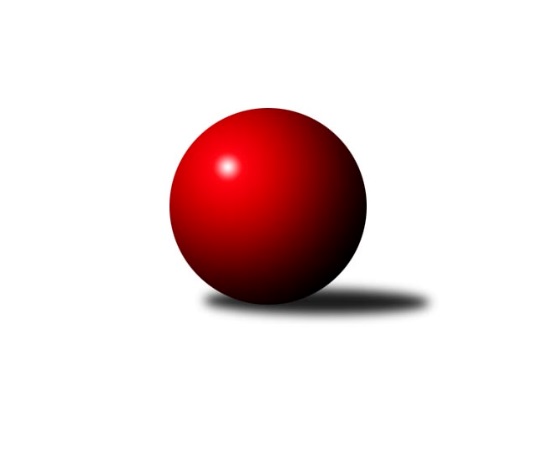 Č.4Ročník 2015/2016	17.10.2015Nejlepšího výkonu v tomto kole: 2587 dosáhlo družstvo: TJ Spartak Bílovec ˝A˝Krajský přebor MS 2015/2016Výsledky 4. kolaSouhrnný přehled výsledků:TJ Frenštát p.R.˝A˝	- TJ Sokol Bohumín˝C˝	6:2	2455:2342	6.0:6.0	17.10.TJ Sokol Sedlnice ˝B˝	- TJ VOKD Poruba ˝B˝	5:3	2430:2388	6.0:6.0	17.10.KK Minerva Opava ˝B˝	- TJ Opava ˝C˝	5.5:2.5	2558:2498	6.0:6.0	17.10.TJ Spartak Bílovec ˝A˝	- Kuželky Horní Benešov	8:0	2587:2409	9.0:3.0	17.10.TJ VOKD Poruba ˝A˝	- KK Hranice ˝A˝	7:1	2388:2285	9.0:3.0	17.10.TJ Sokol Bohumín ˝B˝	- SKK Ostrava B	1:7	2424:2508	4.0:8.0	17.10.Tabulka družstev:	1.	TJ VOKD Poruba ˝A˝	4	3	0	1	24.0 : 8.0 	30.5 : 17.5 	 2352	6	2.	TJ Spartak Bílovec ˝A˝	4	3	0	1	21.0 : 11.0 	25.0 : 23.0 	 2496	6	3.	KK Minerva Opava ˝B˝	4	3	0	1	18.5 : 13.5 	23.0 : 25.0 	 2419	6	4.	TJ Sokol Sedlnice ˝B˝	4	3	0	1	18.0 : 14.0 	25.0 : 23.0 	 2474	6	5.	TJ VOKD Poruba ˝B˝	4	2	1	1	18.0 : 14.0 	26.0 : 22.0 	 2440	5	6.	TJ Sokol Bohumín˝C˝	4	2	0	2	18.0 : 14.0 	27.5 : 20.5 	 2374	4	7.	SKK Ostrava B	4	2	0	2	17.5 : 14.5 	25.0 : 23.0 	 2446	4	8.	TJ Frenštát p.R.˝A˝	4	1	1	2	11.5 : 20.5 	21.5 : 26.5 	 2314	3	9.	KK Hranice ˝A˝	4	1	0	3	13.0 : 19.0 	25.0 : 23.0 	 2409	2	10.	TJ Sokol Bohumín ˝B˝	4	1	0	3	12.0 : 20.0 	20.5 : 27.5 	 2364	2	11.	TJ Opava ˝C˝	4	1	0	3	10.5 : 21.5 	19.0 : 29.0 	 2420	2	12.	Kuželky Horní Benešov	4	1	0	3	10.0 : 22.0 	20.0 : 28.0 	 2393	2Podrobné výsledky kola:	 TJ Frenštát p.R.˝A˝	2455	6:2	2342	TJ Sokol Bohumín˝C˝	Jiří Petr	 	 191 	 194 		385 	 1:1 	 389 	 	198 	 191		Pavel Plaček	Jaroslav Petr	 	 209 	 202 		411 	 1:1 	 406 	 	185 	 221		Václav Kladiva	Martin Grejcar	 	 197 	 170 		367 	 0:2 	 379 	 	199 	 180		Alfréd Hermann	Tomáš Binek	 	 229 	 199 		428 	 1:1 	 406 	 	203 	 203		Jaroslav Klus	Petr Bábíček	 	 220 	 218 		438 	 2:0 	 357 	 	190 	 167		Lucie Bogdanowiczová	Zdeněk Bordovský	 	 204 	 222 		426 	 1:1 	 405 	 	213 	 192		Karol Nitkarozhodčí: Nejlepší výkon utkání: 438 - Petr Bábíček	 TJ Sokol Sedlnice ˝B˝	2430	5:3	2388	TJ VOKD Poruba ˝B˝	Michaela Tobolová	 	 212 	 208 		420 	 2:0 	 387 	 	202 	 185		Lukáš Trojek	Klára Tobolová	 	 186 	 180 		366 	 0:2 	 401 	 	216 	 185		Antonín Chalcář	Barbora Janyšková	 	 201 	 187 		388 	 0:2 	 417 	 	218 	 199		Libor Žíla	Rostislav Kletenský	 	 210 	 229 		439 	 1:1 	 409 	 	211 	 198		Richard Šimek	Renáta Janyšková	 	 201 	 188 		389 	 1:1 	 393 	 	213 	 180		Roman Klímek	Stanislav Brejcha	 	 210 	 218 		428 	 2:0 	 381 	 	177 	 204		Zdeněk Mžikrozhodčí: Nejlepší výkon utkání: 439 - Rostislav Kletenský	 KK Minerva Opava ˝B˝	2558	5.5:2.5	2498	TJ Opava ˝C˝	Jan Král	 	 217 	 210 		427 	 1:1 	 427 	 	216 	 211		Břetislav Mrkvica	Petr Frank	 	 209 	 195 		404 	 0:2 	 417 	 	218 	 199		Václav Boháčík	Karel Vágner	 	 209 	 187 		396 	 1:1 	 370 	 	179 	 191		Petr Schwalbe	Jan Strnadel	 	 205 	 192 		397 	 0:2 	 451 	 	225 	 226		Rudolf Tvrdoň	Jana Martínková	 	 238 	 216 		454 	 2:0 	 431 	 	229 	 202		Josef Matušek	Tomáš Král	 	 231 	 249 		480 	 2:0 	 402 	 	185 	 217		Tomáš Valíčekrozhodčí: Nejlepší výkon utkání: 480 - Tomáš Král	 TJ Spartak Bílovec ˝A˝	2587	8:0	2409	Kuželky Horní Benešov	Karel Šnajdárek	 	 231 	 223 		454 	 2:0 	 403 	 	206 	 197		Martin Weiss	Antonín Fabík	 	 202 	 210 		412 	 2:0 	 372 	 	184 	 188		David Schiedek	Pavel Šmydke	 	 234 	 184 		418 	 1:1 	 393 	 	188 	 205		Jaroslav Lakomý	Rostislav Klazar	 	 206 	 232 		438 	 2:0 	 405 	 	195 	 210		Jana Martiníková	Filip Sýkora	 	 225 	 232 		457 	 1:1 	 442 	 	238 	 204		Vlastimil Kotrla	Vladimír Štacha	 	 196 	 212 		408 	 1:1 	 394 	 	200 	 194		Jaromír Martiníkrozhodčí: Nejlepší výkon utkání: 457 - Filip Sýkora	 TJ VOKD Poruba ˝A˝	2388	7:1	2285	KK Hranice ˝A˝	Michal Bezruč	 	 176 	 174 		350 	 0:2 	 377 	 	187 	 190		Jiří Terrich	Jiří Kratoš	 	 216 	 219 		435 	 2:0 	 409 	 	200 	 209		Dalibor Vinklar	Jan Žídek	 	 209 	 179 		388 	 2:0 	 332 	 	167 	 165		Jaroslav Ledvina	Ladislav Míka	 	 206 	 191 		397 	 2:0 	 379 	 	189 	 190		Vladimír Hudec	Petr Oravec	 	 203 	 199 		402 	 2:0 	 380 	 	197 	 183		Petr Pavelka ml	Jan Míka	 	 224 	 192 		416 	 1:1 	 408 	 	185 	 223		Anna Ledvinovározhodčí: Nejlepší výkon utkání: 435 - Jiří Kratoš	 TJ Sokol Bohumín ˝B˝	2424	1:7	2508	SKK Ostrava B	Libor Krajčí	 	 211 	 204 		415 	 0.5:1.5 	 420 	 	211 	 209		Zdeněk Kuna	Jozef Kuzma	 	 191 	 211 		402 	 1:1 	 406 	 	199 	 207		Jan Polášek	Lubomír Richter	 	 189 	 184 		373 	 0:2 	 426 	 	212 	 214		Lenka Pouchlá	Martina Honlová	 	 197 	 208 		405 	 0.5:1.5 	 422 	 	197 	 225		Michal Blinka	Lada Péli	 	 233 	 211 		444 	 2:0 	 424 	 	224 	 200		Daneš Šodek	Jaromír Piska	 	 212 	 173 		385 	 0:2 	 410 	 	214 	 196		Tomáš Polášekrozhodčí: Nejlepší výkon utkání: 444 - Lada PéliPořadí jednotlivců:	jméno hráče	družstvo	celkem	plné	dorážka	chyby	poměr kuž.	Maximum	1.	Petr Pavelka st 	KK Hranice ˝A˝	437.00	290.0	147.0	4.5	2/3	(459)	2.	Tomáš Binar 	TJ Spartak Bílovec ˝A˝	432.50	296.0	136.5	6.0	2/3	(438)	3.	Karel Šnajdárek 	TJ Spartak Bílovec ˝A˝	427.83	293.3	134.5	5.0	3/3	(454)	4.	Rostislav Kletenský 	TJ Sokol Sedlnice ˝B˝	427.00	288.0	139.0	4.7	3/3	(439)	5.	Richard Šimek 	TJ VOKD Poruba ˝B˝	425.25	285.8	139.5	3.0	4/4	(445)	6.	Filip Sýkora 	TJ Spartak Bílovec ˝A˝	425.00	308.5	116.5	7.3	2/3	(457)	7.	David Binar 	TJ Spartak Bílovec ˝A˝	420.50	291.0	129.5	6.0	2/3	(438)	8.	Renáta Janyšková 	TJ Sokol Sedlnice ˝B˝	420.50	292.5	128.0	6.7	3/3	(440)	9.	Dalibor Vinklar 	KK Hranice ˝A˝	419.83	287.2	132.7	4.8	3/3	(445)	10.	Zdeněk Štohanzl 	KK Minerva Opava ˝B˝	419.50	293.0	126.5	8.5	2/3	(427)	11.	Stanislav Brejcha 	TJ Sokol Sedlnice ˝B˝	419.33	288.0	131.3	5.7	3/3	(435)	12.	Lada Péli 	TJ Sokol Bohumín ˝B˝	418.83	288.3	130.5	6.0	2/2	(444)	13.	Lenka Pouchlá 	SKK Ostrava B	418.75	286.5	132.3	4.3	2/3	(426)	14.	Josef Matušek 	TJ Opava ˝C˝	417.67	294.8	122.8	7.3	3/3	(433)	15.	Libor Krajčí 	TJ Sokol Bohumín ˝B˝	417.00	282.8	134.2	8.3	2/2	(421)	16.	Zdeněk Kuna 	SKK Ostrava B	416.00	282.0	134.0	4.7	3/3	(444)	17.	Pavel Šmydke 	TJ Spartak Bílovec ˝A˝	414.75	282.3	132.5	5.0	2/3	(418)	18.	Anna Ledvinová 	KK Hranice ˝A˝	414.00	289.5	124.5	5.5	2/3	(434)	19.	Michaela Tobolová 	TJ Sokol Sedlnice ˝B˝	413.00	282.3	130.7	4.2	3/3	(436)	20.	Petr Frank 	KK Minerva Opava ˝B˝	412.00	277.0	135.0	5.7	3/3	(442)	21.	Vojtěch Turlej 	TJ VOKD Poruba ˝B˝	411.67	291.0	120.7	8.3	3/4	(424)	22.	Karol Nitka 	TJ Sokol Bohumín˝C˝	411.50	289.0	122.5	6.3	4/4	(448)	23.	Jana Martínková 	KK Minerva Opava ˝B˝	410.00	289.5	120.5	6.5	2/3	(454)	24.	Jan Míka 	TJ VOKD Poruba ˝A˝	409.67	273.0	136.7	2.8	2/2	(431)	25.	Martin Weiss 	Kuželky Horní Benešov	409.50	290.3	119.2	7.2	3/3	(445)	26.	Jaroslav Klus 	TJ Sokol Bohumín˝C˝	409.25	279.5	129.8	5.0	4/4	(416)	27.	Jan Strnadel 	KK Minerva Opava ˝B˝	408.33	283.0	125.3	5.7	3/3	(432)	28.	Rudolf Tvrdoň 	TJ Opava ˝C˝	408.00	288.8	119.2	9.0	3/3	(451)	29.	Břetislav Mrkvica 	TJ Opava ˝C˝	407.83	283.0	124.8	6.3	3/3	(434)	30.	Tomáš Polášek 	SKK Ostrava B	407.67	284.0	123.7	7.7	3/3	(420)	31.	Tomáš Valíček 	TJ Opava ˝C˝	406.83	284.5	122.3	8.7	3/3	(454)	32.	Petr Bábíček 	TJ Frenštát p.R.˝A˝	406.33	286.5	119.8	6.0	3/3	(438)	33.	Roman Klímek 	TJ VOKD Poruba ˝B˝	405.00	281.0	124.0	7.0	3/4	(425)	34.	Barbora Janyšková 	TJ Sokol Sedlnice ˝B˝	404.83	282.5	122.3	6.3	3/3	(423)	35.	Antonín Chalcář 	TJ VOKD Poruba ˝B˝	404.67	269.7	135.0	6.7	3/4	(410)	36.	Vladimír Štacha 	TJ Spartak Bílovec ˝A˝	404.67	285.2	119.5	6.3	3/3	(430)	37.	Vladimír Hudec 	KK Hranice ˝A˝	403.50	286.7	116.8	7.3	3/3	(430)	38.	Tomáš Král 	KK Minerva Opava ˝B˝	403.17	281.7	121.5	7.8	3/3	(480)	39.	Zdeňka Terrichová 	KK Hranice ˝A˝	402.50	274.5	128.0	6.0	2/3	(408)	40.	Vlastimil Kotrla 	Kuželky Horní Benešov	402.33	283.2	119.2	8.5	3/3	(442)	41.	Daneš Šodek 	SKK Ostrava B	401.67	278.2	123.5	4.0	3/3	(424)	42.	Michal Blinka 	SKK Ostrava B	401.67	280.0	121.7	5.3	3/3	(429)	43.	Jaromír Martiník 	Kuželky Horní Benešov	401.33	275.7	125.7	6.5	3/3	(430)	44.	Jan Král 	KK Minerva Opava ˝B˝	401.00	284.0	117.0	8.5	3/3	(447)	45.	Jana Martiníková 	Kuželky Horní Benešov	400.67	289.0	111.7	12.2	3/3	(408)	46.	Václav Boháčík 	TJ Opava ˝C˝	399.83	284.2	115.7	10.3	3/3	(417)	47.	Miroslav Složil 	SKK Ostrava B	399.25	280.8	118.5	3.0	2/3	(413)	48.	Milan Kučera 	TJ Frenštát p.R.˝A˝	397.33	283.0	114.3	9.0	3/3	(427)	49.	Pavel Plaček 	TJ Sokol Bohumín˝C˝	396.33	283.3	113.0	7.0	3/4	(412)	50.	Rostislav Bareš 	TJ VOKD Poruba ˝A˝	396.25	285.5	110.8	11.3	2/2	(408)	51.	Petr Oravec 	TJ VOKD Poruba ˝A˝	395.17	272.5	122.7	7.0	2/2	(409)	52.	Antonín Fabík 	TJ Spartak Bílovec ˝A˝	394.75	287.8	107.0	9.3	2/3	(412)	53.	Jaromír Piska 	TJ Sokol Bohumín ˝B˝	394.67	281.0	113.7	7.0	2/2	(406)	54.	Lucie Bogdanowiczová 	TJ Sokol Bohumín˝C˝	394.33	284.7	109.7	9.7	3/4	(418)	55.	Jan Pavlosek 	SKK Ostrava B	393.50	272.0	121.5	6.5	2/3	(400)	56.	Miroslav Procházka 	Kuželky Horní Benešov	393.50	281.5	112.0	7.5	2/3	(427)	57.	Renáta Smijová 	KK Minerva Opava ˝B˝	393.00	264.0	129.0	5.5	2/3	(395)	58.	Jaroslav Lakomý 	Kuželky Horní Benešov	392.33	266.5	125.8	10.0	3/3	(413)	59.	Alfréd Hermann 	TJ Sokol Bohumín˝C˝	390.25	280.3	110.0	9.5	4/4	(406)	60.	Lukáš Trojek 	TJ VOKD Poruba ˝B˝	389.75	277.5	112.3	12.0	4/4	(397)	61.	Jaroslav Petr 	TJ Frenštát p.R.˝A˝	389.67	270.8	118.8	9.2	3/3	(411)	62.	Petr Schwalbe 	TJ Opava ˝C˝	388.50	275.0	113.5	11.5	2/3	(407)	63.	Jiří Kratoš 	TJ VOKD Poruba ˝A˝	388.50	276.3	112.2	4.5	2/2	(435)	64.	Jan Žídek 	TJ VOKD Poruba ˝A˝	387.67	271.0	116.7	5.5	2/2	(399)	65.	Jozef Kuzma 	TJ Sokol Bohumín ˝B˝	387.50	267.3	120.2	6.8	2/2	(435)	66.	David Juřica 	TJ Sokol Sedlnice ˝B˝	387.50	278.0	109.5	8.5	2/3	(406)	67.	Jiří Petr 	TJ Frenštát p.R.˝A˝	386.17	276.0	110.2	11.2	3/3	(420)	68.	Václav Kladiva 	TJ Sokol Bohumín˝C˝	385.33	280.3	105.0	12.0	3/4	(406)	69.	Zdeněk Bordovský 	TJ Frenštát p.R.˝A˝	383.17	275.3	107.8	10.3	3/3	(435)	70.	Jaroslav Ledvina 	KK Hranice ˝A˝	382.33	272.3	110.0	11.3	3/3	(416)	71.	Ladislav Míka 	TJ VOKD Poruba ˝A˝	381.50	279.0	102.5	10.0	2/2	(397)	72.	Lubomír Richter 	TJ Sokol Bohumín ˝B˝	376.83	259.5	117.3	9.3	2/2	(392)	73.	Jiří Terrich 	KK Hranice ˝A˝	374.67	271.7	103.0	12.0	3/3	(385)	74.	Jan Stuš 	TJ Sokol Bohumín˝C˝	374.67	285.0	89.7	14.0	3/4	(393)	75.	Martina Honlová 	TJ Sokol Bohumín ˝B˝	368.25	266.5	101.8	12.0	2/2	(405)	76.	Martin Grejcar 	TJ Frenštát p.R.˝A˝	351.00	254.8	96.2	14.3	3/3	(393)		Milan Binar 	TJ Spartak Bílovec ˝A˝	438.00	297.0	141.0	3.0	1/3	(438)		Rostislav Klazar 	TJ Spartak Bílovec ˝A˝	438.00	304.0	134.0	5.0	1/3	(438)		Tomáš Binek 	TJ Frenštát p.R.˝A˝	428.00	295.0	133.0	5.0	1/3	(428)		Adéla Sobotíková 	TJ Sokol Sedlnice ˝B˝	420.00	316.0	104.0	8.0	1/3	(420)		Jaroslav Hrabuška 	TJ VOKD Poruba ˝B˝	418.50	300.0	118.5	9.0	2/4	(423)		Zdeněk Mžik 	TJ VOKD Poruba ˝B˝	413.00	292.5	120.5	6.5	2/4	(445)		Jan Polášek 	SKK Ostrava B	406.00	290.0	116.0	7.0	1/3	(406)		Libor Žíla 	TJ VOKD Poruba ˝B˝	403.00	291.0	112.0	12.5	2/4	(417)		René Světlík 	TJ Sokol Bohumín ˝B˝	399.00	269.0	130.0	6.0	1/2	(399)		Jiří Koloděj 	SKK Ostrava B	391.00	275.0	116.0	1.0	1/3	(391)		Karel Vágner 	KK Minerva Opava ˝B˝	390.00	267.0	123.0	11.0	1/3	(396)		Jana Tvrdoňová 	TJ Opava ˝C˝	386.00	288.0	98.0	9.0	1/3	(386)		Michal Bezruč 	TJ VOKD Poruba ˝A˝	383.33	267.3	116.0	7.3	1/2	(402)		Oldřich Tomečka 	KK Minerva Opava ˝B˝	383.00	278.0	105.0	6.0	1/3	(383)		Petr Pavelka ml 	KK Hranice ˝A˝	380.00	264.0	116.0	8.0	1/3	(380)		Emil Rubáč 	TJ Spartak Bílovec ˝A˝	378.00	275.0	103.0	8.0	1/3	(378)		Klára Tobolová 	TJ Sokol Sedlnice ˝B˝	376.00	272.5	103.5	9.5	1/3	(386)		Dana Lamichová 	TJ Opava ˝C˝	374.00	263.0	111.0	6.0	1/3	(374)		David Schiedek 	Kuželky Horní Benešov	372.00	270.0	102.0	9.0	1/3	(372)		Helena Martinčáková 	TJ VOKD Poruba ˝B˝	368.00	277.0	91.0	16.0	1/4	(368)Sportovně technické informace:Starty náhradníků:registrační číslo	jméno a příjmení 	datum startu 	družstvo	číslo startu21044	Josef Matušek	17.10.2015	TJ Opava ˝C˝	4x18799	Jan Žídek	17.10.2015	TJ VOKD Poruba ˝A˝	4x19100	Petr Pavelka	17.10.2015	KK Hranice ˝A˝	1x16579	Petr Bábíček	17.10.2015	TJ Frenštát p.R.˝A˝	4x17249	Zdeněk Mžik	17.10.2015	TJ VOKD Poruba ˝B˝	2x6771	Ladislav Míka	17.10.2015	TJ VOKD Poruba ˝A˝	2x11962	Tomáš Binek	17.10.2015	TJ Frenštát p.R.˝A˝	1x8610	Rostislav Klazar	17.10.2015	TJ Spartak Bílovec ˝A˝	1x19195	Jan Strnadel	17.10.2015	KK Minerva Opava ˝B˝	4x14960	Petr Oravec	17.10.2015	TJ VOKD Poruba ˝A˝	4x
Hráči dopsaní na soupisku:registrační číslo	jméno a příjmení 	datum startu 	družstvo	Program dalšího kola:5. kolo24.10.2015	so	9:00	SKK Ostrava B - TJ Frenštát p.R.˝A˝	24.10.2015	so	9:00	KK Hranice ˝A˝ - TJ Sokol Bohumín ˝B˝	24.10.2015	so	9:00	Kuželky Horní Benešov - TJ VOKD Poruba ˝A˝	24.10.2015	so	9:00	TJ VOKD Poruba ˝B˝ - KK Minerva Opava ˝B˝	24.10.2015	so	10:00	TJ Sokol Bohumín˝C˝ - TJ Sokol Sedlnice ˝B˝	24.10.2015	so	13:00	TJ Opava ˝C˝ - TJ Spartak Bílovec ˝A˝	Nejlepší šestka kola - absolutněNejlepší šestka kola - absolutněNejlepší šestka kola - absolutněNejlepší šestka kola - absolutněNejlepší šestka kola - dle průměru kuželenNejlepší šestka kola - dle průměru kuželenNejlepší šestka kola - dle průměru kuželenNejlepší šestka kola - dle průměru kuželenNejlepší šestka kola - dle průměru kuželenPočetJménoNázev týmuVýkonPočetJménoNázev týmuPrůměr (%)Výkon2xTomáš KrálMinerva B4801xTomáš KrálMinerva B113.384801xFilip SýkoraBílovec A4571xFilip SýkoraBílovec A110.224572xKarel ŠnajdárekBílovec A4541xJiří KratošVOKD A110.054351xJana MartínkováMinerva B4542xLada PéliBohumín B109.794441xRudolf TvrdoňOpava C4512xKarel ŠnajdárekBílovec A109.54542xLada PéliBohumín B4442xPetr BábíčekFrenštát A108.57438